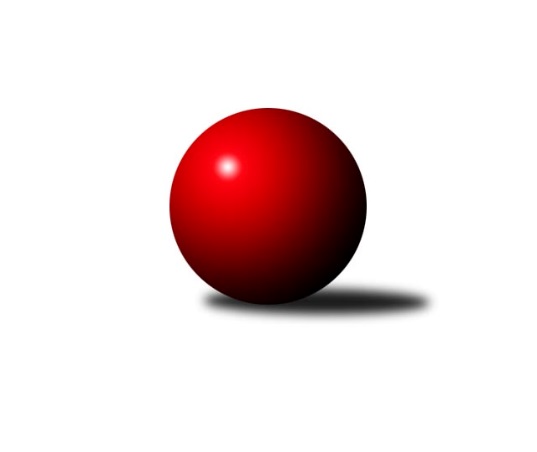 Č.8Ročník 2022/2023	5.11.2022Nejlepšího výkonu v tomto kole: 1732 dosáhlo družstvo: TJ Lokomotiva Liberec BKrajský přebor Libereckého kraje 2022/2023Výsledky 8. kolaSouhrnný přehled výsledků:TJ Lokomotiva Liberec B	- TJ Kovostroj Děčín B	3:3	1732:1728	4.0:4.0	3.11.TJ Bižuterie Jablonec n.N. A	- TJ Kuželky Česká Lípa C	6:0	1633:1540	7.0:1.0	3.11.TJ Bižuterie Jablonec n.N. B	- OK Mikulášovice	4:2	1494:1402	3.0:5.0	3.11.TJ Spartak Chrastava	- TJ Doksy B	6:0	1591:1402	7.0:1.0	3.11.SK Skalice C	- TJ Kuželky Česká Lípa B	0.5:5.5	1597:1670	2.0:6.0	3.11.SK Šluknov B	- TJ Doksy A	1:5	1621:1636	3.0:5.0	4.11.TJ Sokol Blíževedly	- SK Skalice B	2:4	1567:1617	3.0:5.0	5.11.Tabulka družstev:	1.	TJ Kuželky Česká Lípa B	8	6	0	2	31.0 : 17.0 	38.0 : 26.0 	 1675	12	2.	TJ Kovostroj Děčín B	8	5	1	2	33.0 : 15.0 	39.0 : 25.0 	 1633	11	3.	TJ Doksy A	6	5	0	1	26.5 : 9.5 	35.0 : 13.0 	 1651	10	4.	OK Mikulášovice	7	5	0	2	30.5 : 11.5 	41.0 : 15.0 	 1646	10	5.	TJ Spartak Chrastava	7	5	0	2	28.0 : 14.0 	35.5 : 20.5 	 1615	10	6.	SK Šluknov B	8	5	0	3	29.0 : 19.0 	35.5 : 28.5 	 1655	10	7.	TJ Lokomotiva Liberec B	8	4	1	3	25.0 : 23.0 	34.0 : 30.0 	 1675	9	8.	TJ Bižuterie Jablonec n.N. A	6	4	0	2	25.0 : 11.0 	32.0 : 16.0 	 1647	8	9.	TJ Doksy B	7	3	0	4	15.5 : 26.5 	20.5 : 35.5 	 1510	6	10.	TJ Sokol Blíževedly	8	3	0	5	20.5 : 27.5 	29.0 : 35.0 	 1559	6	11.	TJ Bižuterie Jablonec n.N. B	7	2	0	5	11.5 : 30.5 	17.0 : 39.0 	 1531	4	12.	TJ Kuželky Česká Lípa C	8	2	0	6	12.0 : 36.0 	17.5 : 46.5 	 1458	4	13.	SK Skalice B	8	1	1	6	14.0 : 34.0 	23.0 : 41.0 	 1511	3	14.	SK Skalice C	8	0	1	7	10.5 : 37.5 	19.0 : 45.0 	 1442	1Podrobné výsledky kola:	 TJ Lokomotiva Liberec B	1732	3:3	1728	TJ Kovostroj Děčín B	Jitka Havlíková	 	 226 	 231 		457 	 2:0 	 421 	 	215 	 206		Jiří Vokřál	Jana Kořínková	 	 196 	 213 		409 	 1:1 	 419 	 	234 	 185		Roman Slavík	Luboš Dvořák	 	 231 	 224 		455 	 0:2 	 471 	 	234 	 237		Ladislav Bírovka	Anton Zajac	 	 215 	 196 		411 	 1:1 	 417 	 	192 	 225		Tomáš Mrázekrozhodčí: B.DušekNejlepší výkon utkání: 471 - Ladislav Bírovka	 TJ Bižuterie Jablonec n.N. A	1633	6:0	1540	TJ Kuželky Česká Lípa C	Matouš Janda	 	 201 	 210 		411 	 2:0 	 387 	 	194 	 193		Marie Kubánková	Miroslav Pastyřík	 	 198 	 188 		386 	 2:0 	 365 	 	184 	 181		Jindra Najmanová	Daniel Paterko	 	 194 	 205 		399 	 1:1 	 394 	 	203 	 191		Libuše Lapešová	Zdeněk Vokatý	 	 209 	 228 		437 	 2:0 	 394 	 	194 	 200		Václav Žitnýrozhodčí: Miroslav PastyříkNejlepší výkon utkání: 437 - Zdeněk Vokatý	 TJ Bižuterie Jablonec n.N. B	1494	4:2	1402	OK Mikulášovice	Robert Hokynář	 	 185 	 178 		363 	 1:1 	 332 	 	139 	 193		Petr Kalousek	Daniel Hokynář	 	 202 	 187 		389 	 2:0 	 297 	 	117 	 180		Zdeněk Tříško	Adam Patočka	 	 170 	 178 		348 	 0:2 	 367 	 	179 	 188		Miluše Trojanová	Josef Kuna	 	 202 	 192 		394 	 0:2 	 406 	 	203 	 203		Vojtěch Trojanrozhodčí: Miroslav PastyříkNejlepší výkon utkání: 406 - Vojtěch Trojan	 TJ Spartak Chrastava	1591	6:0	1402	TJ Doksy B	Karel Mottl	 	 210 	 210 		420 	 2:0 	 355 	 	186 	 169		Václav Bláha st.	Danuše Husáková	 	 195 	 172 		367 	 1:1 	 353 	 	198 	 155		Petr Mádl	Ludvík Szabo	 	 233 	 199 		432 	 2:0 	 349 	 	185 	 164		Marek Kozák	Jana Vokounová	 	 178 	 194 		372 	 2:0 	 345 	 	159 	 186		Václav Bláha ml.rozhodčí: František VokounNejlepší výkon utkání: 432 - Ludvík Szabo	 SK Skalice C	1597	0.5:5.5	1670	TJ Kuželky Česká Lípa B	Libor Křenek	 	 188 	 212 		400 	 1:1 	 409 	 	199 	 210		Jaroslav Košek	Jitka Vlasáková	 	 195 	 188 		383 	 0:2 	 405 	 	199 	 206		Miloslav Pöra	Martin Foltyn	 	 187 	 209 		396 	 0:2 	 438 	 	219 	 219		Petr Steinz	Jiří Horník	 	 212 	 206 		418 	 1:1 	 418 	 	206 	 212		Jiří Coubalrozhodčí: Oldřich VlasákNejlepší výkon utkání: 438 - Petr Steinz	 SK Šluknov B	1621	1:5	1636	TJ Doksy A	Petr Tichý	 	 200 	 213 		413 	 2:0 	 373 	 	171 	 202		Aleš Stach	Jan Marušák	 	 177 	 230 		407 	 1:1 	 422 	 	217 	 205		Jaroslava Vacková	Anita Morkusová	 	 200 	 199 		399 	 0:2 	 412 	 	206 	 206		Václav Paluska	Dušan Knobloch	 	 215 	 187 		402 	 0:2 	 429 	 	216 	 213		Jiří Kuricrozhodčí: Petr TichýNejlepší výkon utkání: 429 - Jiří Kuric	 TJ Sokol Blíževedly	1567	2:4	1617	SK Skalice B	Jiří Přeučil	 	 232 	 241 		473 	 2:0 	 387 	 	178 	 209		Ladislav Javorek st.	Ludmila Tomášková	 	 188 	 188 		376 	 1:1 	 375 	 	180 	 195		Miroslava Löffelmannová	Petr Guth	 	 170 	 185 		355 	 0:2 	 418 	 	201 	 217		Eduard Kezer st.	Pavel Hájek	 	 161 	 202 		363 	 0:2 	 437 	 	225 	 212		Petr Tregnerrozhodčí: Pavel HájekNejlepší výkon utkání: 473 - Jiří PřeučilPořadí jednotlivců:	jméno hráče	družstvo	celkem	plné	dorážka	chyby	poměr kuž.	Maximum	1.	Miroslav Soukup 	OK Mikulášovice	454.67	307.8	146.9	5.7	4/5	(500)	2.	Pavel Nežádal 	TJ Bižuterie Jablonec n.N. A	441.00	315.8	125.3	6.3	4/6	(457)	3.	Petr Steinz 	TJ Kuželky Česká Lípa B	439.75	306.0	133.8	7.5	2/3	(469)	4.	Ladislav Bírovka 	TJ Kovostroj Děčín B	436.94	298.4	138.6	5.9	4/5	(471)	5.	Jiří Kuric 	TJ Doksy A	434.25	301.5	132.8	5.8	4/5	(467)	6.	Ludvík Szabo 	TJ Spartak Chrastava	433.00	292.3	140.7	5.3	3/4	(456)	7.	Vojtěch Trojan 	OK Mikulášovice	432.87	297.4	135.5	5.3	5/5	(458)	8.	Jiří Přeučil 	TJ Sokol Blíževedly	432.58	301.2	131.4	5.2	4/5	(475)	9.	Václav Paluska 	TJ Doksy A	432.00	292.2	139.8	4.6	5/5	(474)	10.	Josef Kuna 	TJ Bižuterie Jablonec n.N. B	431.94	290.9	141.1	5.6	4/4	(460)	11.	Jiří Coubal 	TJ Kuželky Česká Lípa B	426.83	291.0	135.8	8.0	3/3	(455)	12.	Anton Zajac 	TJ Lokomotiva Liberec B	426.75	293.9	132.8	6.3	4/5	(448)	13.	Roman Slavík 	TJ Kovostroj Děčín B	426.10	293.4	132.7	4.3	5/5	(505)	14.	Jaroslav Košek 	TJ Kuželky Česká Lípa B	423.50	292.5	131.0	6.8	3/3	(474)	15.	Petr Tregner 	SK Skalice B	422.75	286.3	136.5	6.0	4/5	(469)	16.	Anita Morkusová 	SK Šluknov B	422.40	299.4	123.0	6.8	4/4	(460)	17.	Petr Tichý 	SK Šluknov B	421.90	291.5	130.5	7.8	4/4	(466)	18.	Dušan Knobloch 	SK Šluknov B	421.65	298.7	123.0	9.7	4/4	(442)	19.	Dan Paszek 	TJ Kuželky Česká Lípa B	421.63	296.9	124.8	8.3	2/3	(443)	20.	Zdeněk Vokatý 	TJ Bižuterie Jablonec n.N. A	421.17	298.8	122.3	5.0	6/6	(438)	21.	Bohumír Dušek 	TJ Lokomotiva Liberec B	420.75	292.0	128.8	6.0	4/5	(455)	22.	Jitka Havlíková 	TJ Lokomotiva Liberec B	416.60	283.5	133.1	7.3	5/5	(457)	23.	Karel Mottl 	TJ Spartak Chrastava	413.92	291.5	122.4	9.3	3/4	(456)	24.	Jana Vokounová 	TJ Spartak Chrastava	412.11	292.8	119.3	8.9	3/4	(423)	25.	Jiří Kraus 	TJ Kuželky Česká Lípa B	405.00	302.5	102.5	17.5	2/3	(410)	26.	Miloslav Pöra 	TJ Kuželky Česká Lípa B	402.00	290.9	111.1	12.8	3/3	(441)	27.	Jana Kořínková 	TJ Lokomotiva Liberec B	401.85	279.5	122.4	8.6	5/5	(440)	28.	Petr Kalousek 	OK Mikulášovice	399.75	283.8	116.0	10.0	4/5	(463)	29.	Jiří Horník 	SK Skalice C	399.33	280.8	118.5	11.5	3/4	(418)	30.	Alois Veselý 	TJ Sokol Blíževedly	399.20	281.0	118.2	9.6	5/5	(424)	31.	Miroslav Pastyřík 	TJ Bižuterie Jablonec n.N. A	398.50	288.5	110.0	9.3	4/6	(431)	32.	Václav Bláha  st.	TJ Doksy B	398.19	281.1	117.1	11.9	4/4	(432)	33.	Daniel Hokynář 	TJ Bižuterie Jablonec n.N. B	396.56	281.5	115.1	10.0	4/4	(440)	34.	Aleš Stach 	TJ Doksy A	394.13	281.4	112.8	7.9	4/5	(432)	35.	Jan Marušák 	SK Šluknov B	390.33	275.5	114.8	11.8	4/4	(407)	36.	Jaroslava Vacková 	TJ Doksy A	388.50	274.5	114.0	7.5	4/5	(422)	37.	Ladislav Javorek  st.	SK Skalice B	387.53	279.9	107.6	10.2	5/5	(410)	38.	Danuše Husáková 	TJ Spartak Chrastava	386.88	272.0	114.9	11.9	4/4	(422)	39.	Václav Žitný 	TJ Kuželky Česká Lípa C	386.00	282.0	104.0	11.3	5/5	(436)	40.	Marek Kozák 	TJ Doksy B	385.00	278.4	106.6	12.5	4/4	(418)	41.	Josef Matějka 	TJ Sokol Blíževedly	384.75	278.5	106.3	11.0	4/5	(432)	42.	Jaroslav Chlumský 	TJ Spartak Chrastava	383.67	271.7	112.0	10.3	3/4	(402)	43.	Libuše Lapešová 	TJ Kuželky Česká Lípa C	372.63	258.6	114.0	11.1	4/5	(410)	44.	Petr Mádl 	TJ Doksy B	371.67	260.8	110.8	15.0	3/4	(410)	45.	Pavel Hájek 	TJ Sokol Blíževedly	371.07	262.0	109.1	11.9	5/5	(394)	46.	Petr Hňoupek 	SK Skalice C	368.92	266.0	102.9	15.6	4/4	(424)	47.	Marie Kubánková 	TJ Kuželky Česká Lípa C	368.15	267.3	100.9	14.3	5/5	(409)	48.	Martin Foltyn 	SK Skalice C	366.78	270.3	96.4	16.9	3/4	(411)	49.	Václav Bláha  ml.	TJ Doksy B	366.63	275.8	90.9	15.8	4/4	(394)	50.	Robert Hokynář 	TJ Bižuterie Jablonec n.N. B	365.44	265.4	100.0	15.2	4/4	(410)	51.	Miroslava Löffelmannová 	SK Skalice B	350.88	264.9	86.0	18.0	4/5	(398)	52.	Iva Kunová 	TJ Bižuterie Jablonec n.N. B	328.00	239.0	89.0	16.0	3/4	(343)		Luboš Dvořák 	TJ Lokomotiva Liberec B	439.67	309.3	130.4	5.9	3/5	(493)		Robert Křenek 	SK Skalice C	439.00	305.0	134.0	5.0	1/4	(439)		Antonín Hrabě 	TJ Kovostroj Děčín B	428.00	287.0	141.0	2.0	2/5	(432)		Tomáš Mrázek 	TJ Kovostroj Děčín B	417.00	290.8	126.3	6.1	3/5	(427)		Daniel Paterko 	TJ Bižuterie Jablonec n.N. A	416.33	290.7	125.7	5.3	3/6	(450)		Jiří Vokřál 	TJ Kovostroj Děčín B	415.50	301.3	114.2	6.7	2/5	(426)		Miluše Trojanová 	OK Mikulášovice	408.33	289.5	118.8	7.3	3/5	(442)		Jakub Šimon 	TJ Doksy A	407.50	289.5	118.0	8.5	2/5	(423)		Martin Zeman 	SK Skalice C	406.00	290.0	116.0	12.0	1/4	(406)		Jiří Tůma 	TJ Bižuterie Jablonec n.N. A	404.50	285.0	119.5	8.0	2/6	(423)		Radek Kozák 	TJ Doksy A	403.00	291.5	111.5	5.3	2/5	(416)		Eduard Kezer  st.	SK Skalice B	401.11	277.0	124.1	9.2	3/5	(439)		Matouš Janda 	TJ Bižuterie Jablonec n.N. A	399.00	275.7	123.3	10.0	3/6	(411)		Jaroslava Kozáková 	SK Skalice B	398.75	283.8	115.0	13.5	1/5	(437)		Petr Guth 	TJ Sokol Blíževedly	395.50	274.0	121.5	7.7	2/5	(421)		Libor Křenek 	SK Skalice C	395.25	283.3	112.0	11.5	1/4	(404)		Ludvík Kvasil 	OK Mikulášovice	392.50	287.5	105.0	10.5	2/5	(417)		Ladislava Šmídová 	SK Skalice B	380.50	282.5	98.0	17.0	2/5	(391)		Petr Dvořák 	TJ Kuželky Česká Lípa C	380.00	293.0	87.0	22.0	1/5	(380)		Rostislav Doležal 	SK Skalice C	373.00	255.0	118.0	14.0	1/4	(373)		Jiří Klíma  ml.	TJ Doksy B	372.00	269.5	102.5	13.5	1/4	(397)		Petr Veselý 	TJ Kovostroj Děčín B	370.00	264.0	106.0	18.0	1/5	(370)		Jindra Najmanová 	TJ Kuželky Česká Lípa C	364.33	256.7	107.7	13.3	3/5	(372)		Monika Soukupová 	OK Mikulášovice	363.00	262.5	100.5	13.0	2/5	(410)		Adam Patočka 	TJ Bižuterie Jablonec n.N. B	363.00	267.5	95.5	15.0	1/4	(385)		Jaroslav Jeník 	TJ Spartak Chrastava	363.00	271.0	92.0	14.5	2/4	(381)		Věra Navrátilová 	SK Šluknov B	359.50	267.5	92.0	15.0	1/4	(363)		Ludmila Tomášková 	TJ Sokol Blíževedly	358.75	267.5	91.3	16.9	2/5	(393)		Zdeněk Tříško 	OK Mikulášovice	355.00	258.5	96.5	14.3	2/5	(437)		Pavel Leger 	TJ Kuželky Česká Lípa C	354.25	257.8	96.5	15.8	2/5	(368)		Filip Doležal 	TJ Doksy B	346.50	252.0	94.5	16.0	2/4	(356)		Jitka Vlasáková 	SK Skalice C	341.63	256.4	85.3	17.3	2/4	(383)		Petra Javorková 	SK Skalice B	328.33	252.3	76.0	22.3	3/5	(377)		Marek Doležal 	SK Skalice C	321.50	239.0	82.5	26.0	2/4	(370)		Marie Kokešová 	TJ Kovostroj Děčín B	320.00	258.0	62.0	21.0	1/5	(320)		Jiří Houdek 	TJ Kovostroj Děčín B	320.00	270.0	50.0	34.0	1/5	(320)		Dalibor Češek 	TJ Kuželky Česká Lípa C	317.83	237.8	80.0	21.8	3/5	(371)		Michal Valeš 	TJ Doksy B	316.00	244.0	72.0	19.0	1/4	(316)		Milan Hňoupek 	SK Skalice C	305.25	220.5	84.8	20.0	2/4	(359)Sportovně technické informace:Starty náhradníků:registrační číslo	jméno a příjmení 	datum startu 	družstvo	číslo startu
Hráči dopsaní na soupisku:registrační číslo	jméno a příjmení 	datum startu 	družstvo	Program dalšího kola:9. kolo9.11.2022	st	17:00	TJ Kuželky Česká Lípa C - TJ Bižuterie Jablonec n.N. B	9.11.2022	st	17:00	TJ Kuželky Česká Lípa B - TJ Doksy A	10.11.2022	čt	17:00	TJ Kovostroj Děčín B - TJ Bižuterie Jablonec n.N. A	10.11.2022	čt	17:00	SK Skalice C - TJ Sokol Blíževedly	11.11.2022	pá	17:00	TJ Doksy B - SK Šluknov B	11.11.2022	pá	17:00	OK Mikulášovice - TJ Spartak Chrastava	11.11.2022	pá	17:00	SK Skalice B - TJ Lokomotiva Liberec B	Nejlepší šestka kola - absolutněNejlepší šestka kola - absolutněNejlepší šestka kola - absolutněNejlepší šestka kola - absolutněNejlepší šestka kola - dle průměru kuželenNejlepší šestka kola - dle průměru kuželenNejlepší šestka kola - dle průměru kuželenNejlepší šestka kola - dle průměru kuželenNejlepší šestka kola - dle průměru kuželenPočetJménoNázev týmuVýkonPočetJménoNázev týmuPrůměr (%)Výkon3xJiří PřeučilBlíževedly4734xJiří PřeučilBlíževedly117.774731xLadislav BírovkaKovostroj B4712xLadislav BírovkaKovostroj B110.564711xJitka HavlíkováLok. Liberec B4573xLudvík SzaboChrastava110.374323xLuboš DvořákLok. Liberec B4553xPetr SteinzČ. Lípa B110.234384xPetr SteinzČ. Lípa B4383xJiří KuricDoksy A109.914292xPetr TregnerSkalice B4372xPetr TregnerSkalice B108.81437